1. Initial On-Site Response                                                     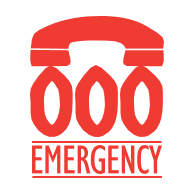 2. Additional Response3. EMERGENCY CONTACTS               Enter numbers and record on FlinSafe4. OVERDUE OR FAILURE TO CHECK-IN PROCEDUREREMOTE or OFF-ROAD VEHICLE EMERGENCY1phone the field trip leader to ascertain field trip status2phone other participants if the leader is not contactable3phone agreed destination or accommodation contact4phone the field trip leader’s emergency contact5phone University Security (on 8201 2880, available 24 hrs. a day) and confirm no calls have been received 6check for returned gear with area technical staff if participants/leader are not contactable.  Check for return of University vehicle(s).7call emergency services such as the police station in the field trip area, coastguard, park ranger, land owner, etc.8advise the College Dean/Portfolio Director and the Associate Director, WHS9the College Dean/ Portfolio Director should advise the Vice-President and Executive Dean of College /Portfolio Head and the Emergency Control Coordinator (Head of Security)10if an accident has occurred, arrange for the appropriate emergency service(s) to attend and advise the College Dean/Portfolio Director or the Associate Director, WHS